Мастер-класс по вязанию  корзиночки крючкомАвтор: Арендаренко Елена Анатольевна, учитель технологии ГБОУ «Стахановская СОШ № 32» г. Ирмино.
Цель: изготовление корзиночки  для школьной выставки «Пасхальные мотивы»
Задачи:
*совершенствовать навыки вязания крючком, продолжать развивать умение создавать цельное изделие;
*способствовать развитию творческого воображения, памяти, развивать мелкую моторику;
*воспитывать эстетический вкус, усидчивость, трудолюбие, интерес к вязанию крючком.
Предназначение: данный мастер-класс предназначается для школьниц 7-10 классов, учителей технологии – трудового обучения (у девушек), педагогов дополнительного образования, родителей.Инструкция:Корзиночка выполнена в технике  вязания коротким  крючком.Основные элементы: воздушная петля,полустолбик,  столбик без накида , столбик с одним накидом.Отделка: кружево, тесьма, шелковые ленты ,цветы из  лент.Для прочности корзины при вязании под основание  столбиков подкладывать тонкий шпагат. Размеры корзиночки можно изменить, провязав донышко большего размера и больше рядов по высоте. В корзиночку можно положить пасхальное яйцо,декоративные маленькие яйца, конфетки, вязаных  курочек, зайчиков и т. д. Корзиночку можно использовать  в любые праздники, дни рождения.Эпиграф: В основе творчества лежит тайна. И ещё удивление. (Дж. Кэмерон)
Быстро вяжется узор Ловкой кружевницей.
Нитка тянется легко,
В кружева ложится.
Просто глаз не оторвать
От такого дива.
Будто жизнь свою плетет
Ладно и красиво. А. Соколова.Корзина – плетёное изделие, служащее для хранения и переноски сравнительно небольших предметов, может быть декоративным украшением  дома и  праздникаМатериалы для работыНити для вязания крючком хлопчатобумажныеТонкий шпагат или верёвкаКружева, прошваШелковые ленточкиШвейные нитки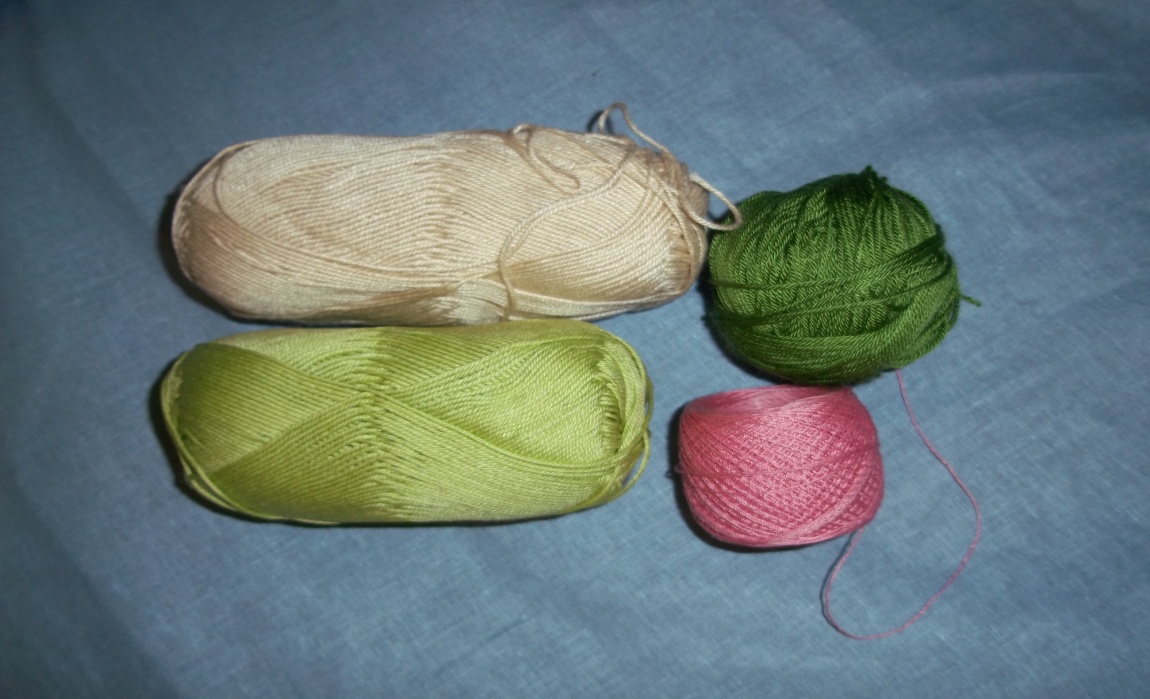 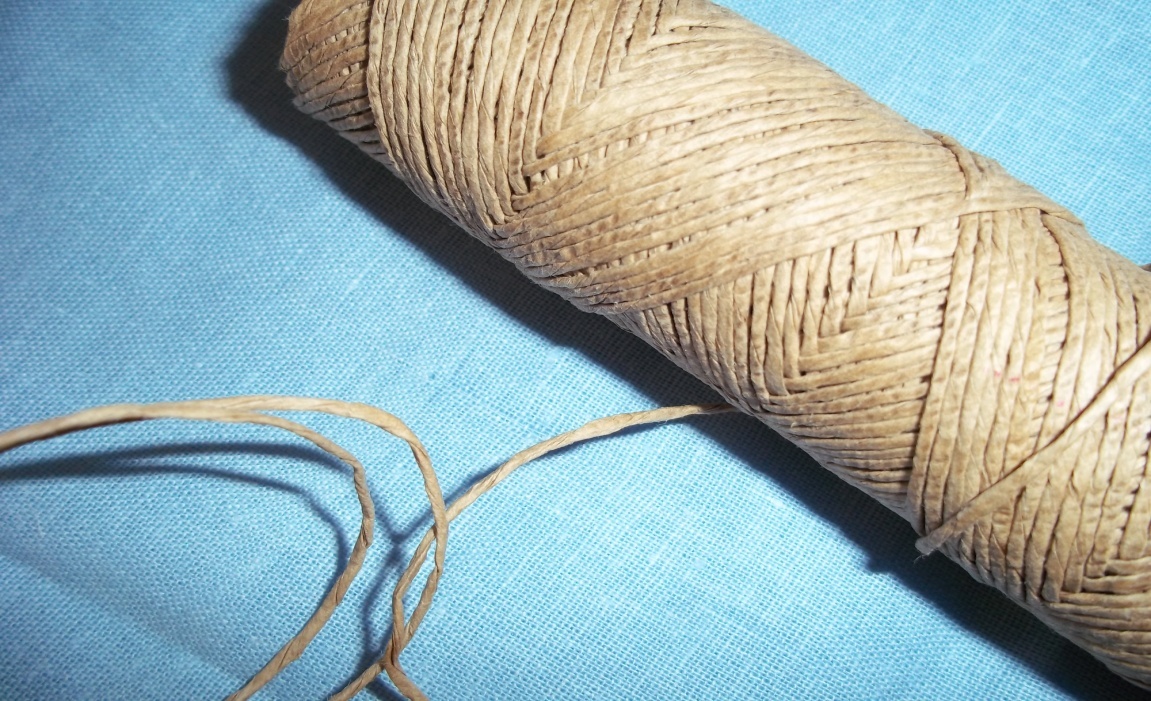 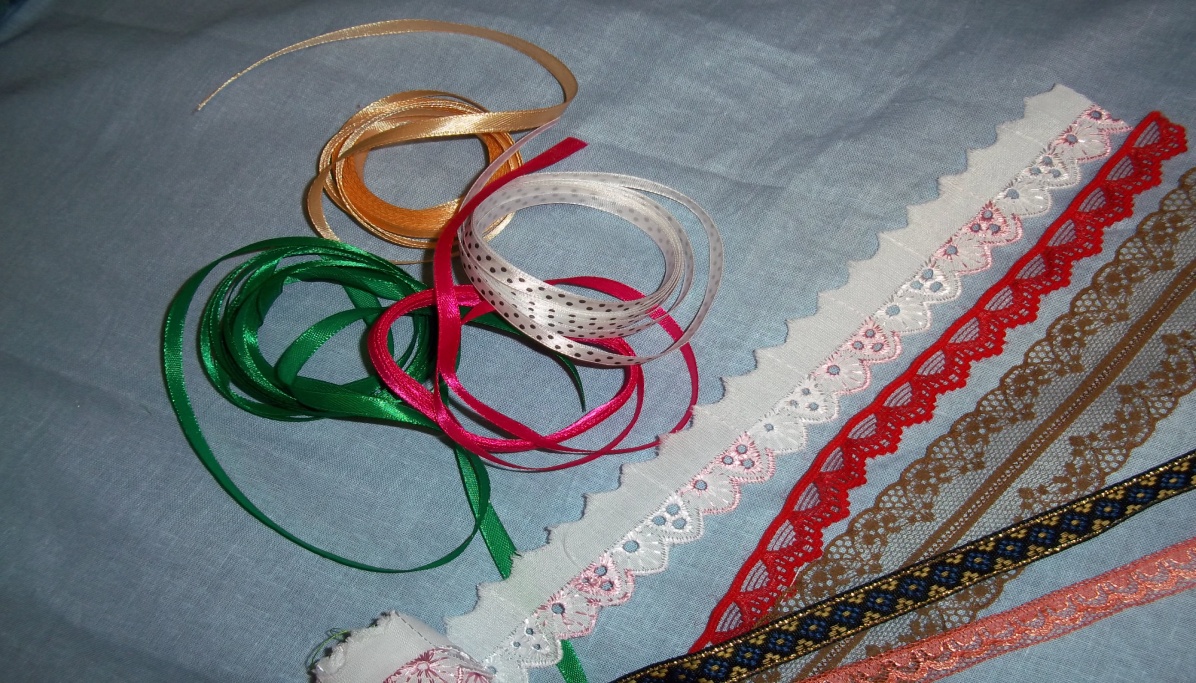 ИнструментыНабор крючковШвейные иглыНожницы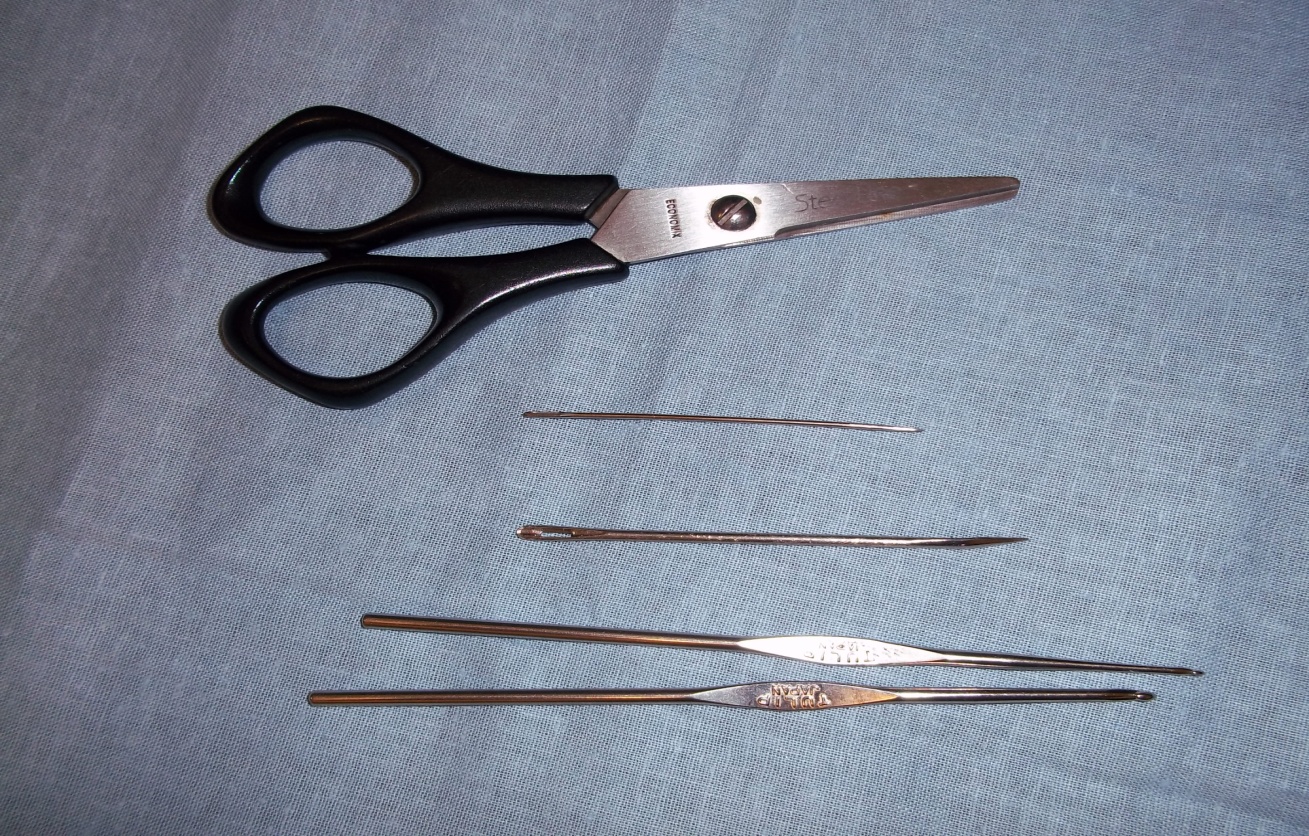 Технологическая последовательность вязания корзинки1.Связать цепочку из 6 воздушных петель и замкнуть в круг полустолбиком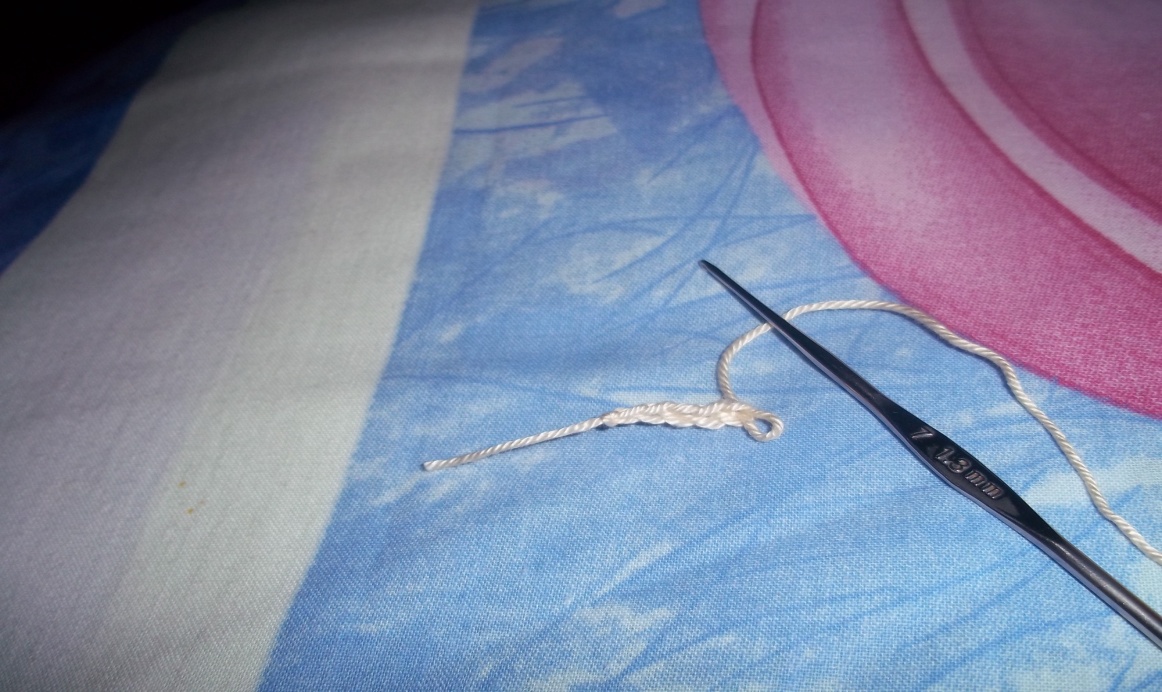 2.Вывязывание донышкаВязать под косичку1 ряд-2петли подъёма,2  столбика с накидом,2 воздушные петли,3 столбика с накидом, 2 воздушные петли,3 столбика с накидом,2 воздушные.3 столбика с накидом. 2 воздушные, замкнуть круг полустолбикомДалее вязать по схеме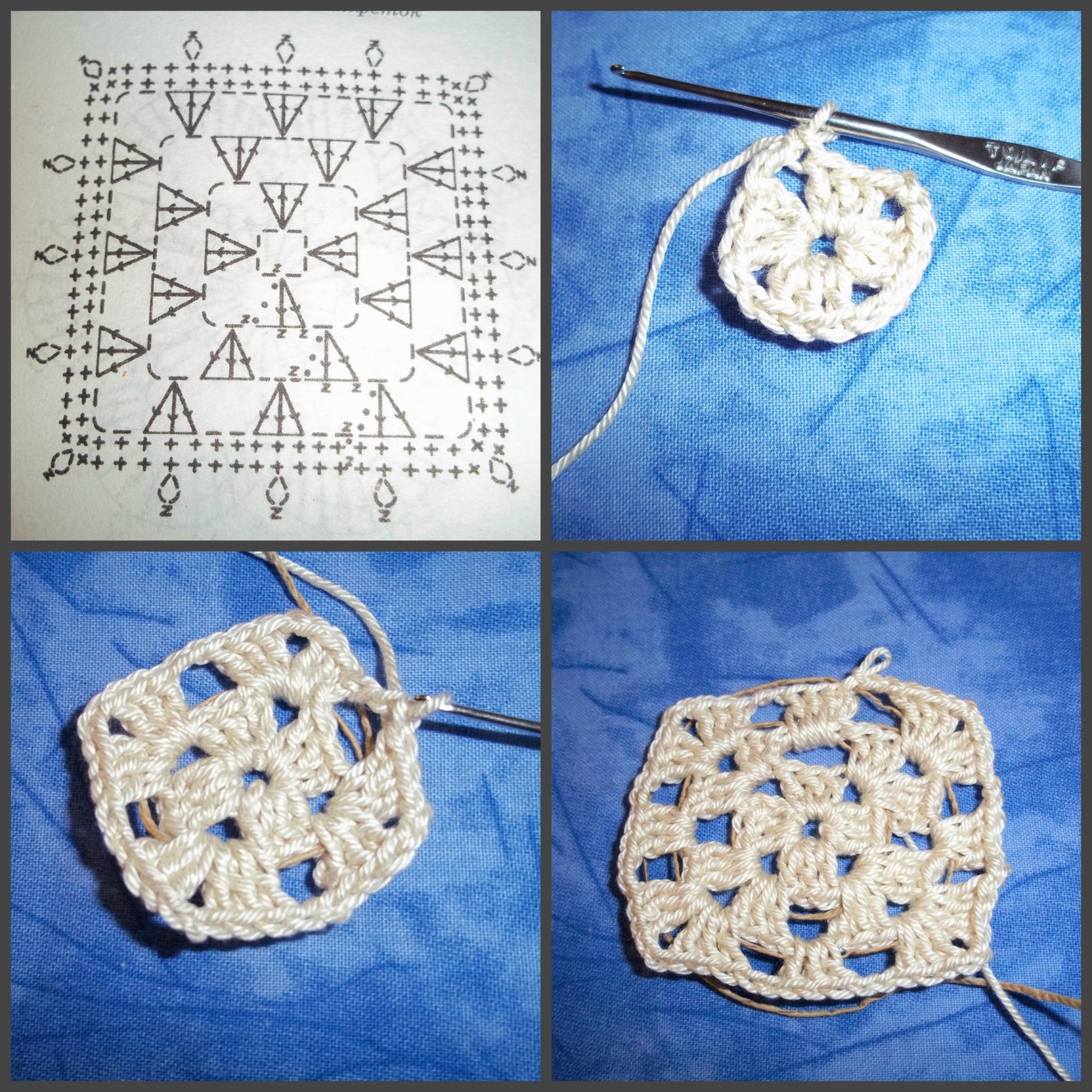 При вывязывании донышка можно использовать другие схемы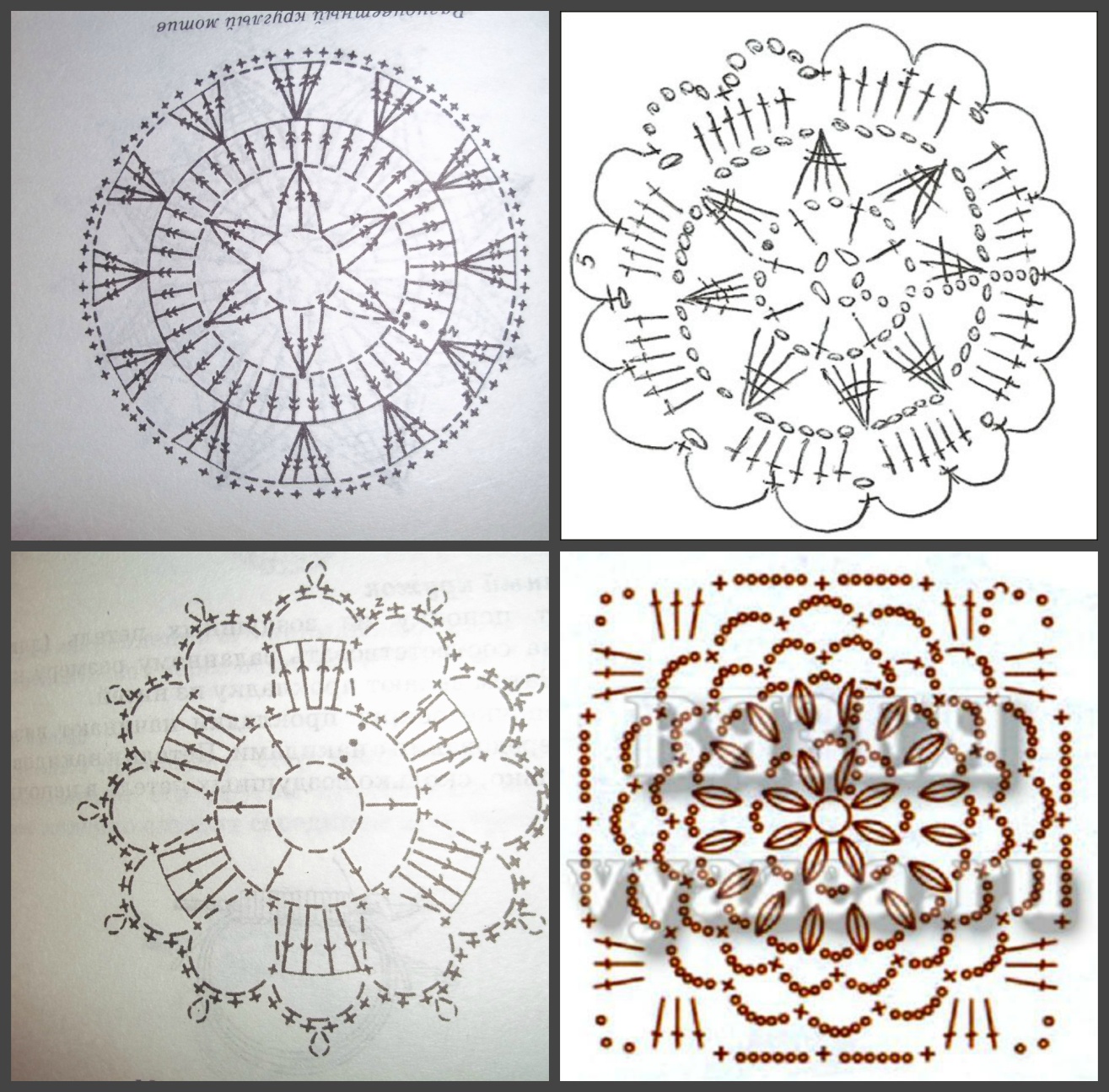 Можно связать донышко столбиками без накида по спирали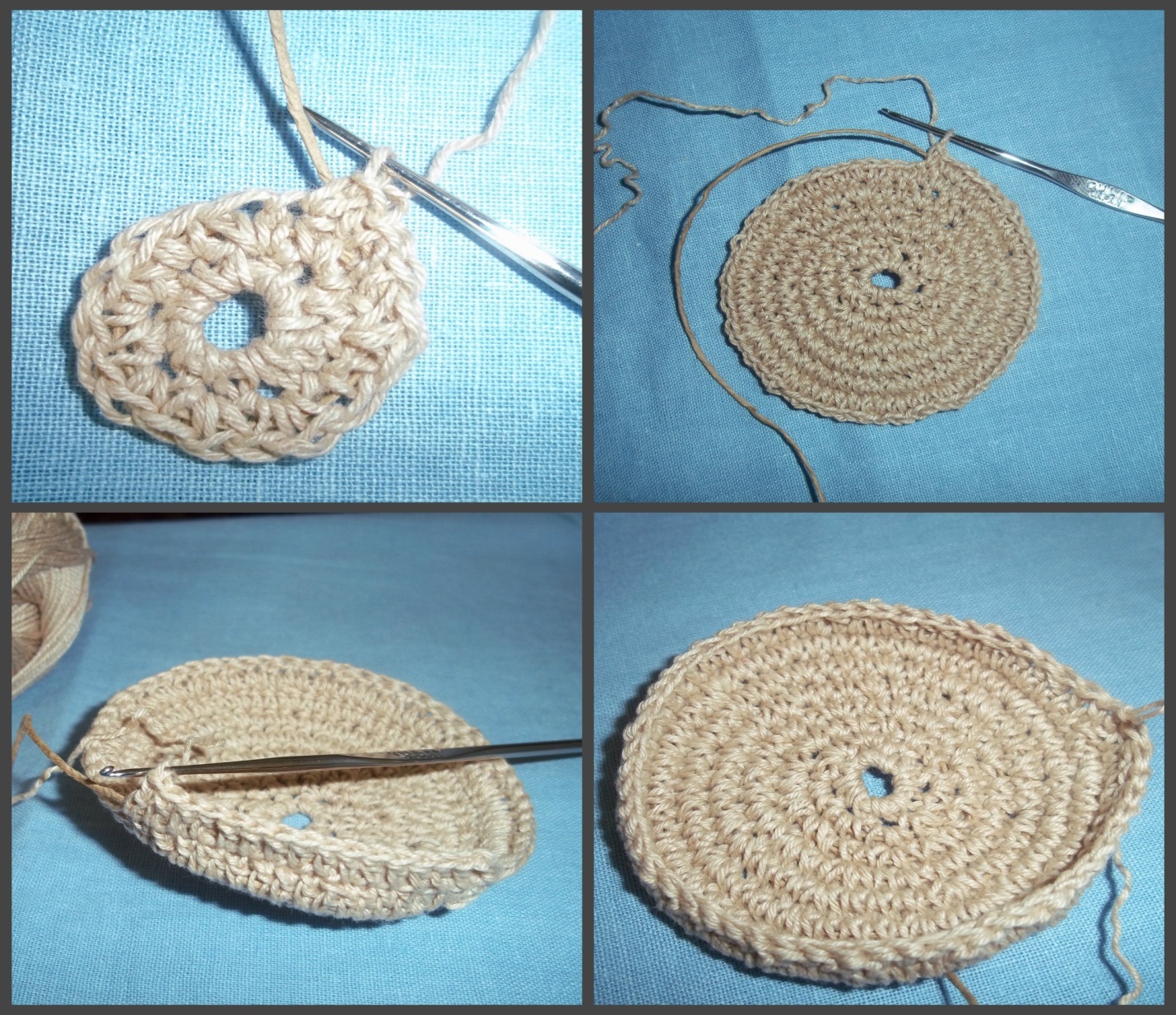 3.Далее вязать по кругу, чередуя 3столбика с накидом (можно 4) и 2 воздушные петли.Вязать 4-5 рядов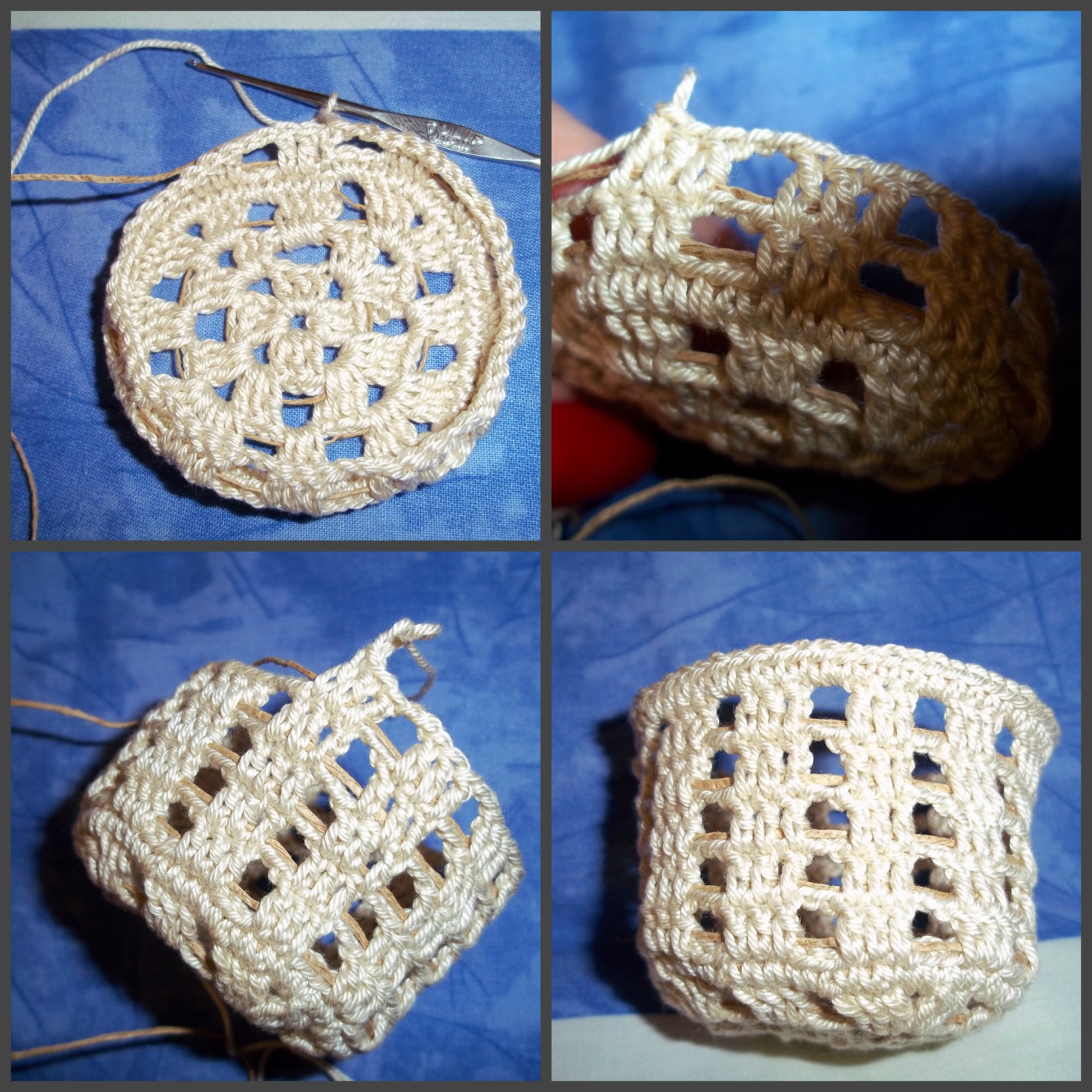 4.  Верх корзиночки обвязать столбиком без накида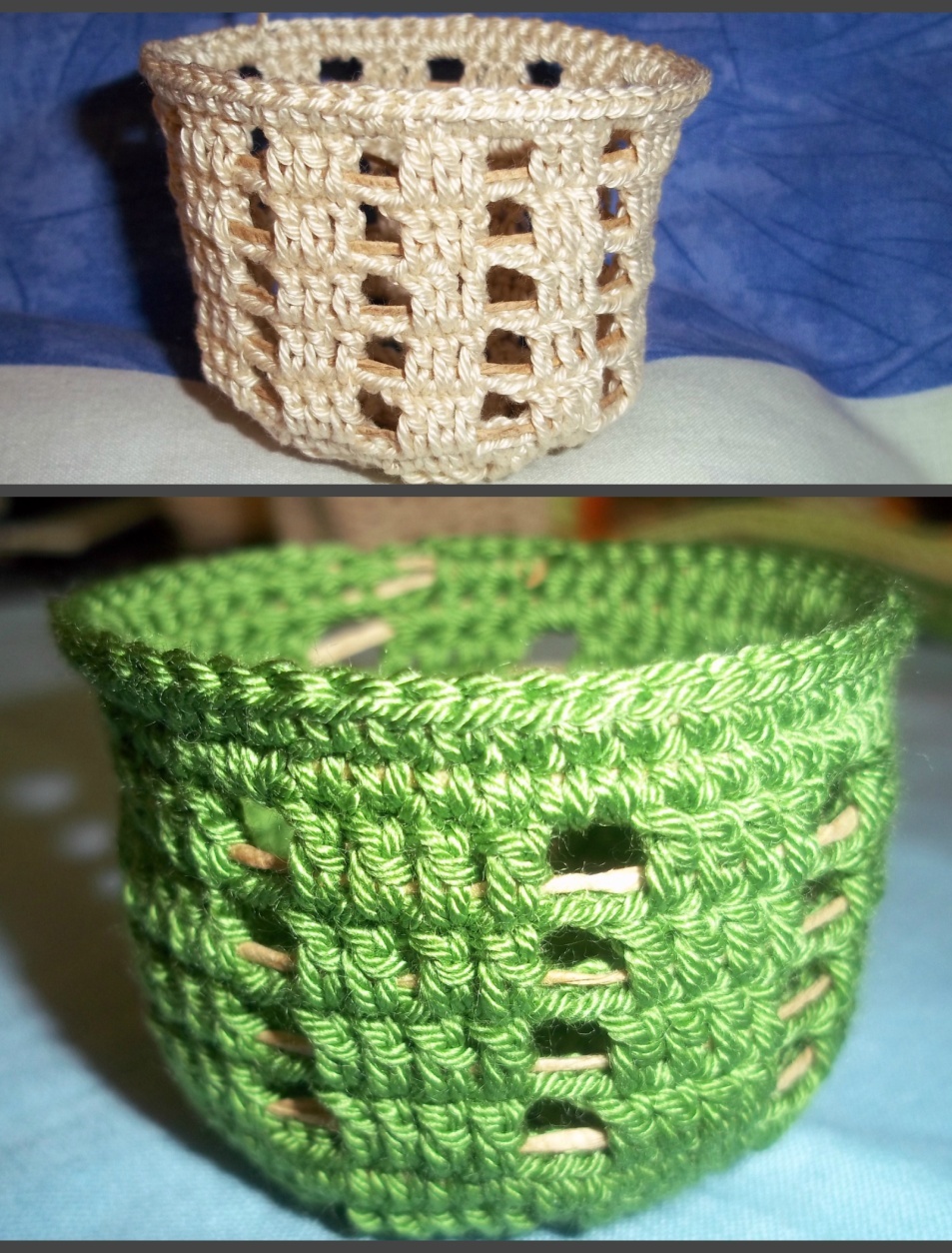 5.  Ручка корзиныСложить вместе рабочую нить и шпагатСвязать цепочку из 22 воздушных петель. Затем обвязать  основной нитью с двух сторон, провязывая в каждую петлю по 2 столбика с накидом.Под основание столбиков подкладывать шпагат. Конец нити закрепить.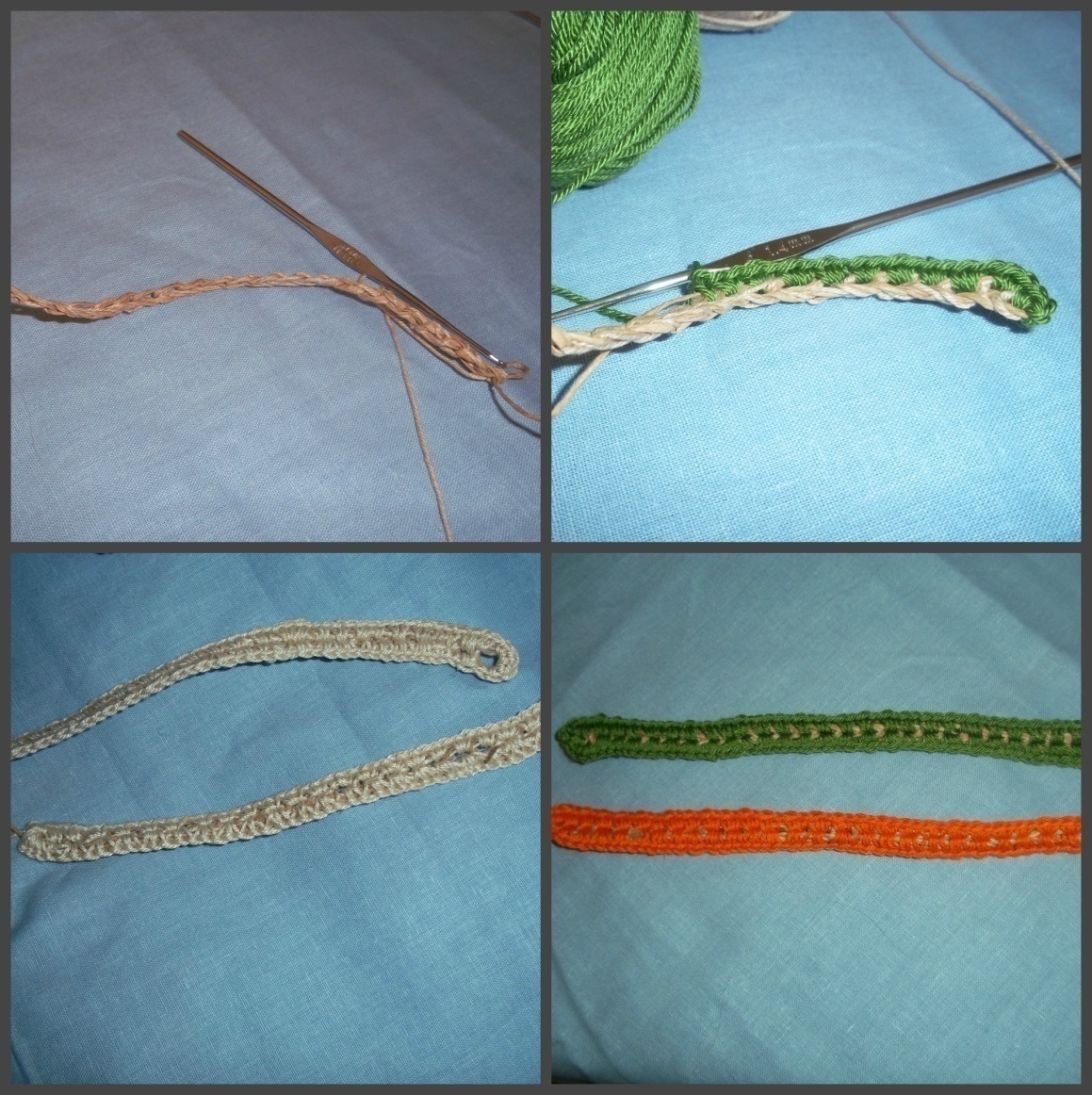 6. Детали корзиночки готовы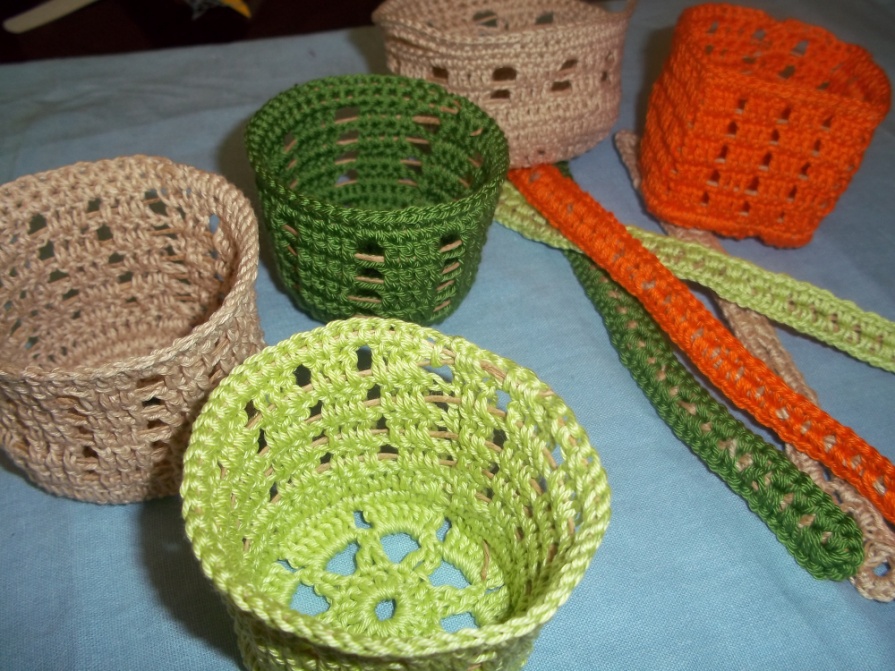 7.Для украшения корзины используем отделочные материалы, изготавливаем из шелковых ленточек  бантики и цветочки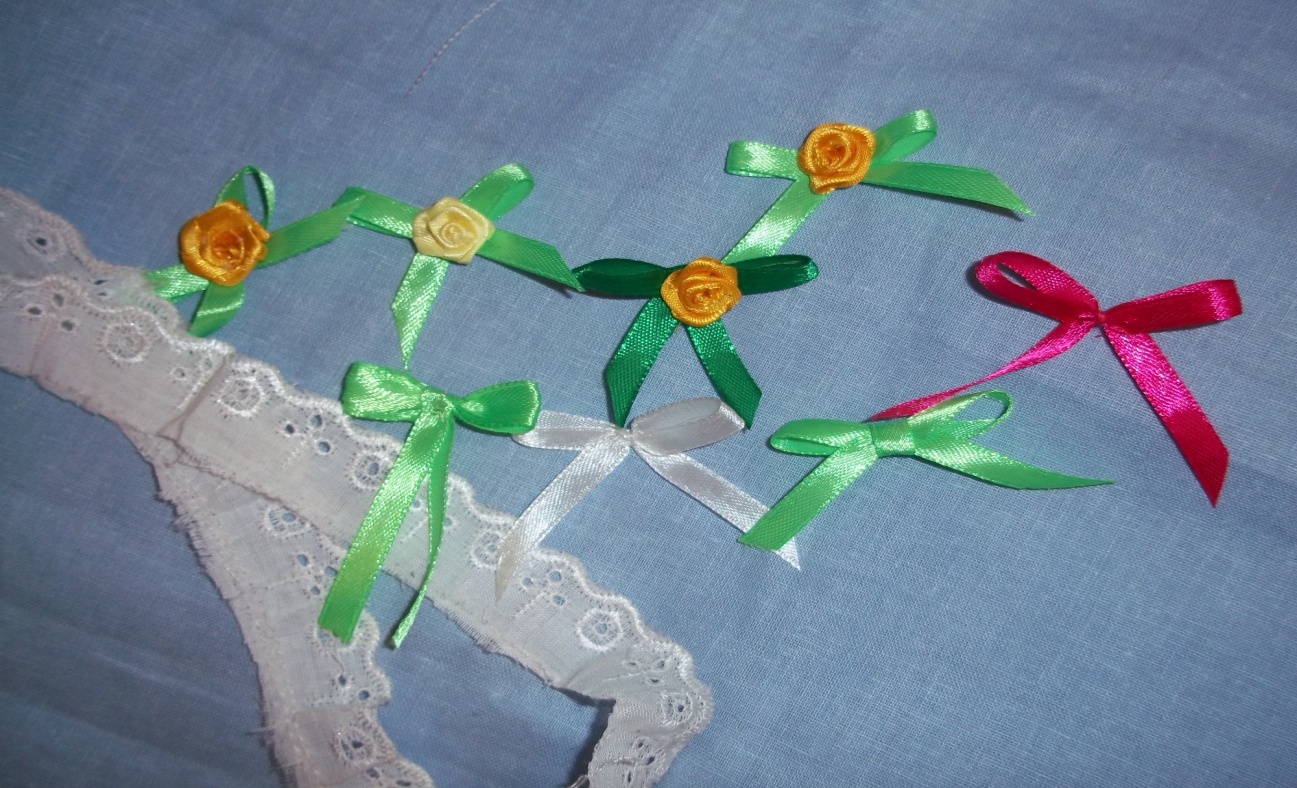 8.По краю корзинки пришить кружево потайными ручными стежками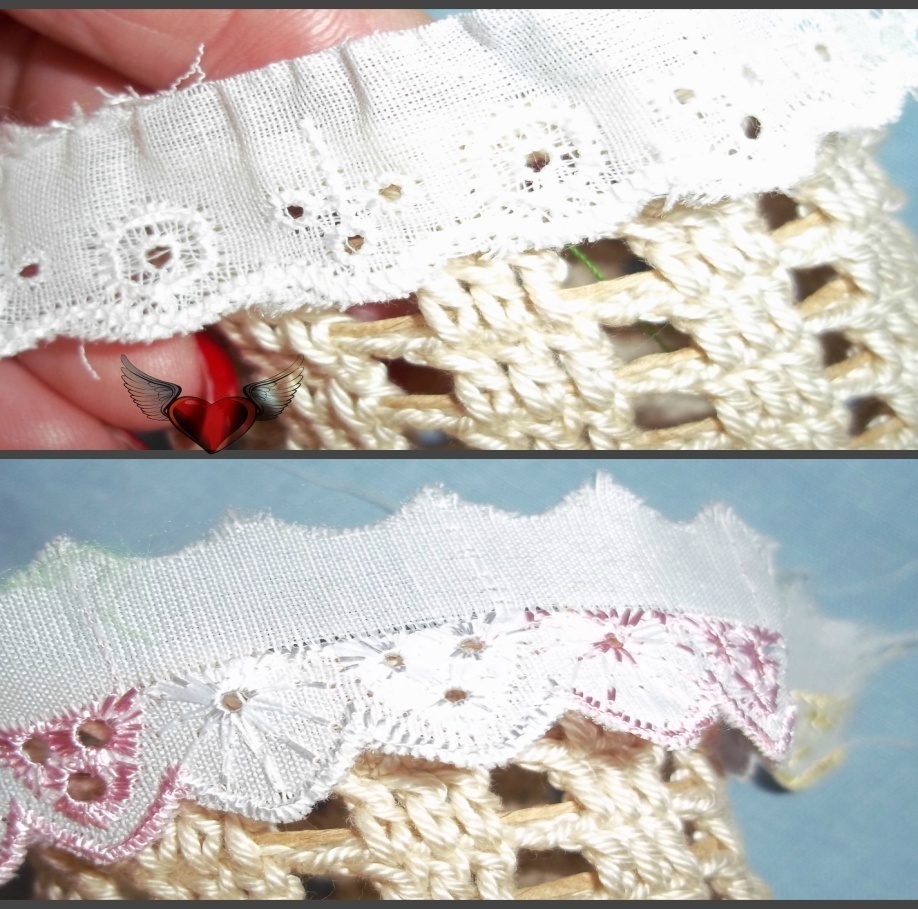 9.Пришить бантики и цветочки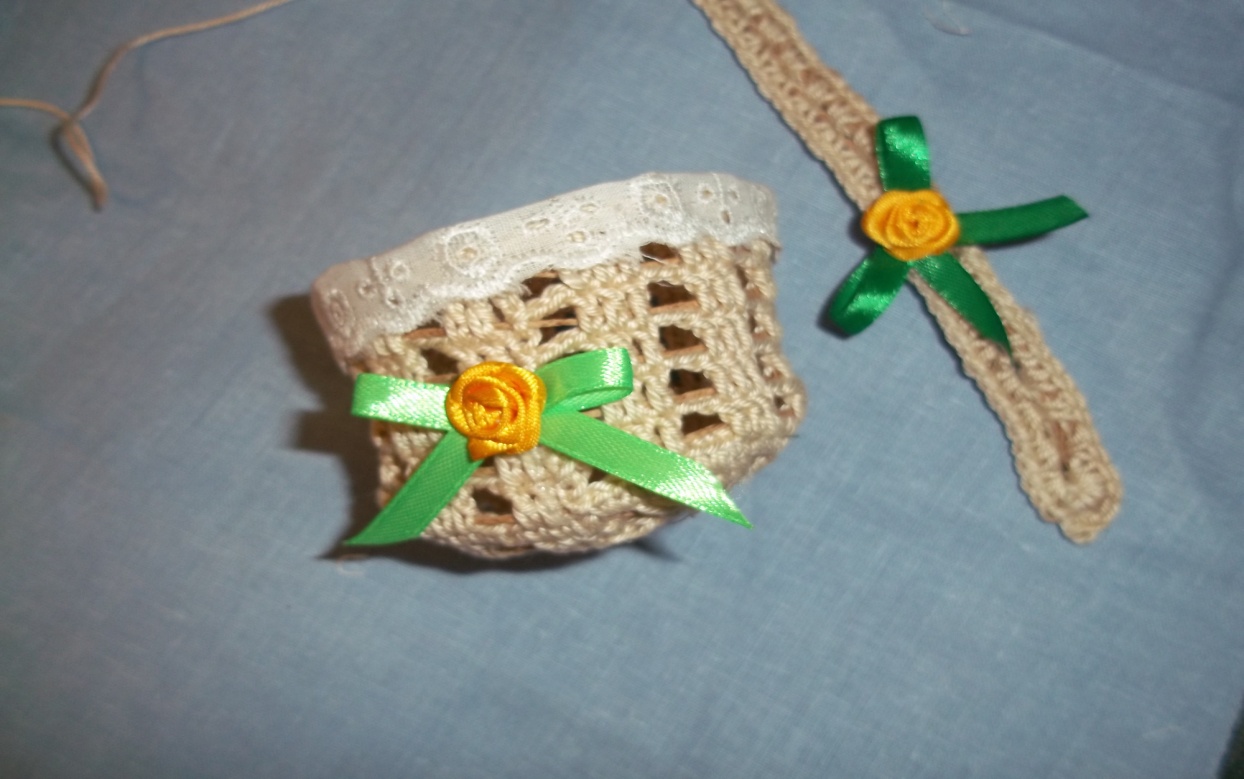 10.Соединить детали.  Корзинка готова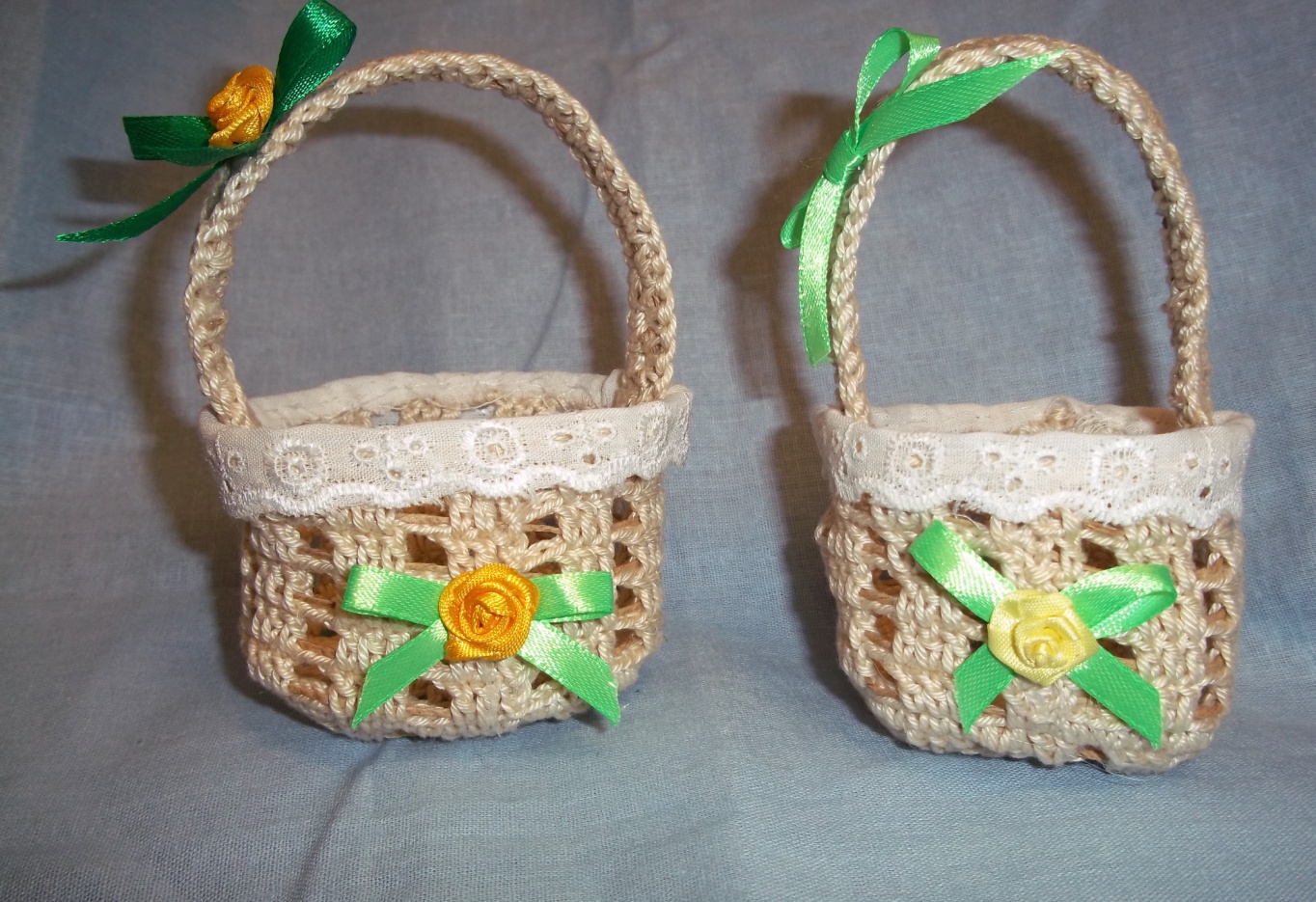 11.Для отделки можно связать кружево.Предлагаю схемы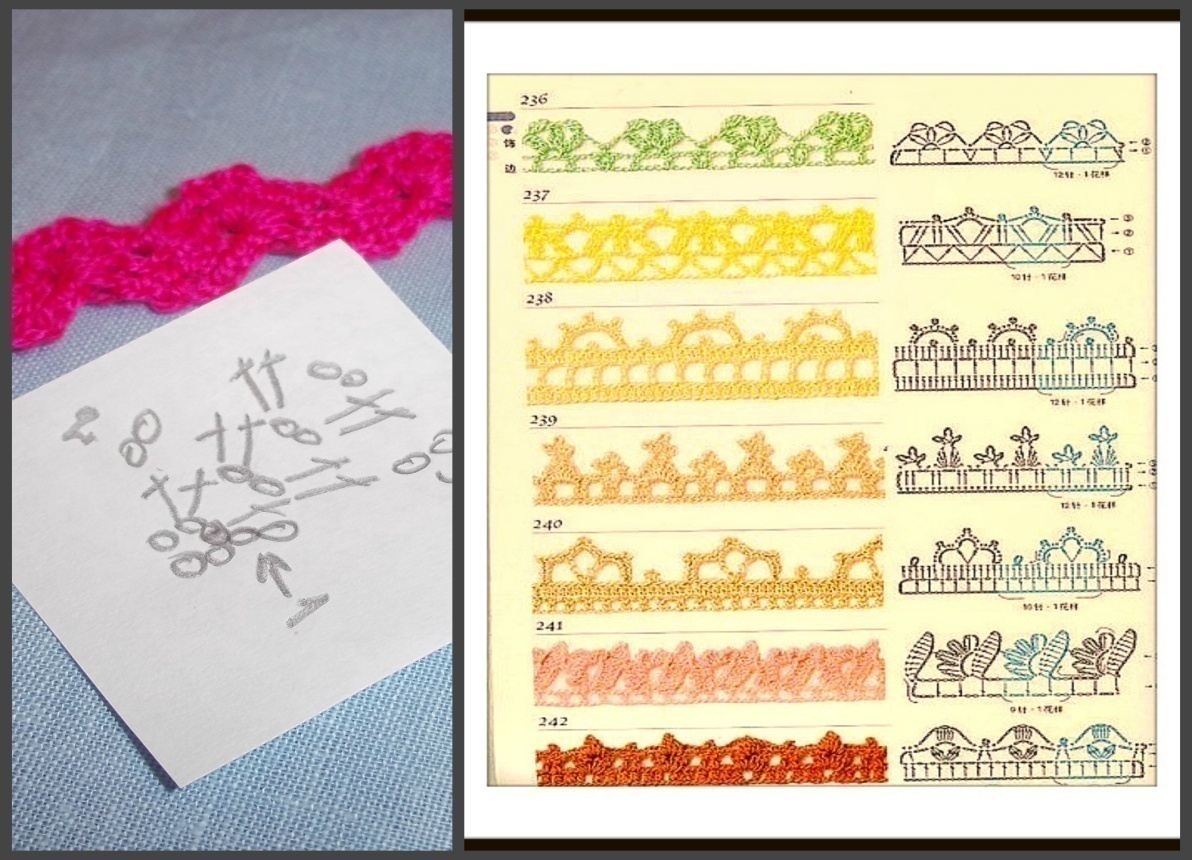 12Украсить корзиночку можно разными способами.                                Фантазируйте!!!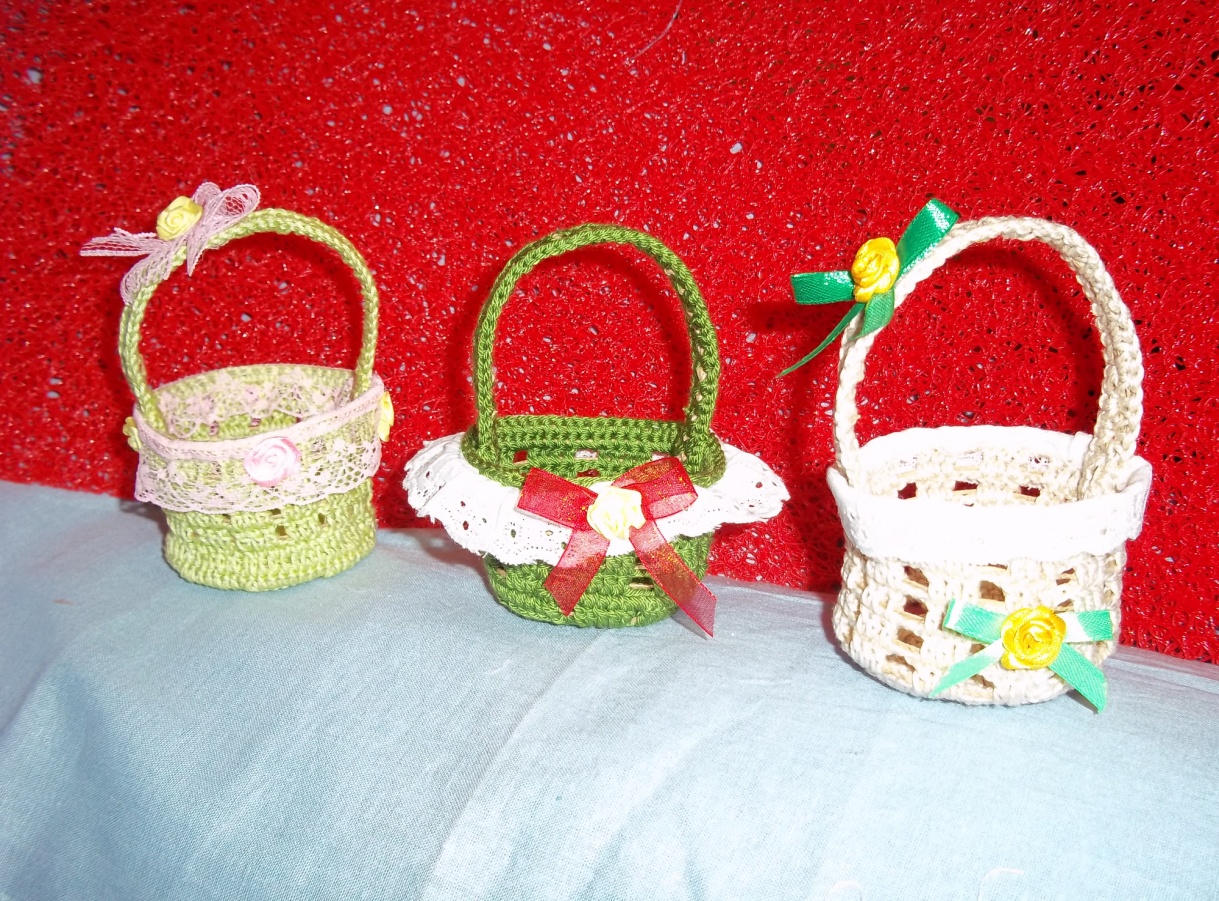 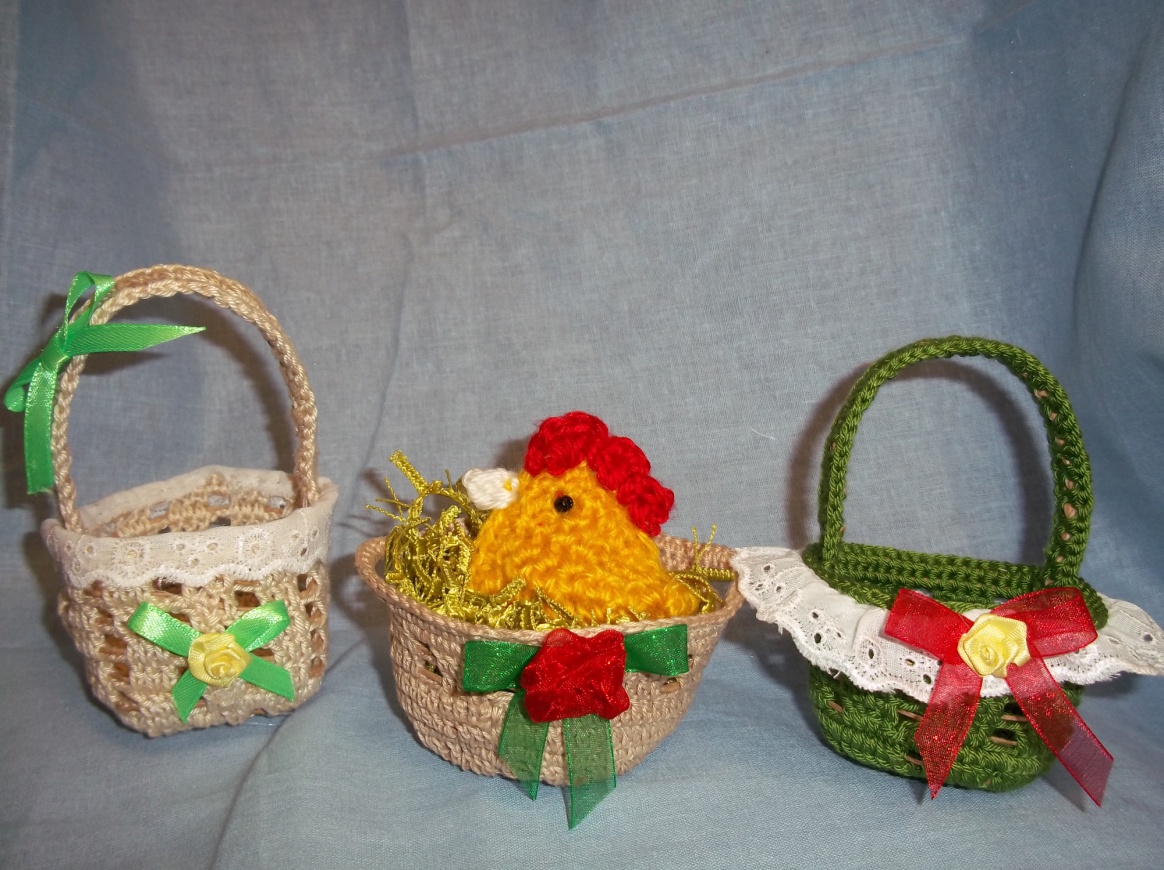 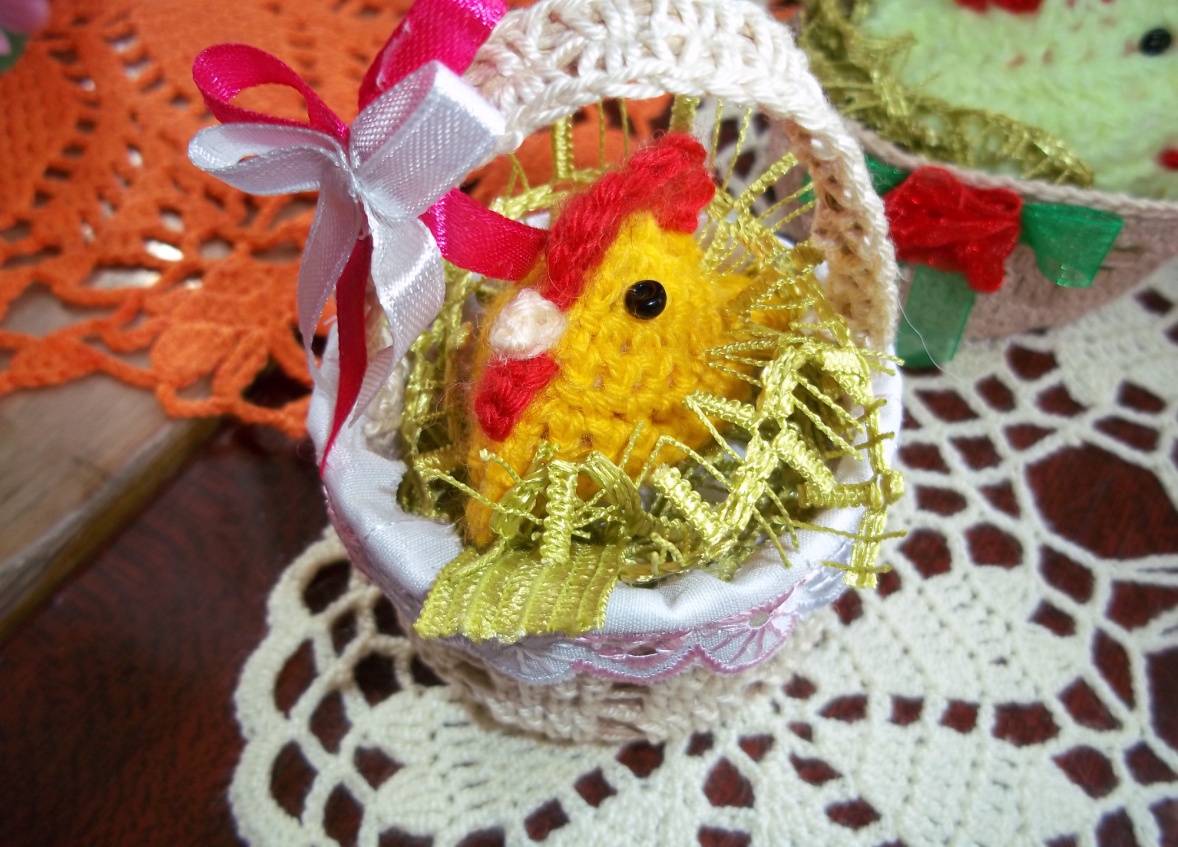 